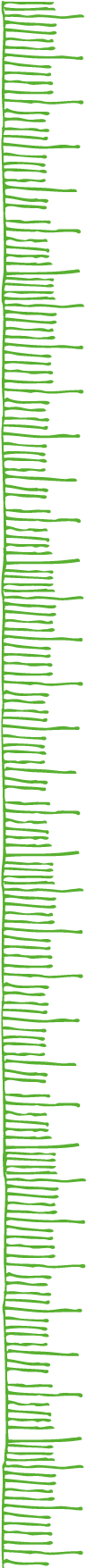 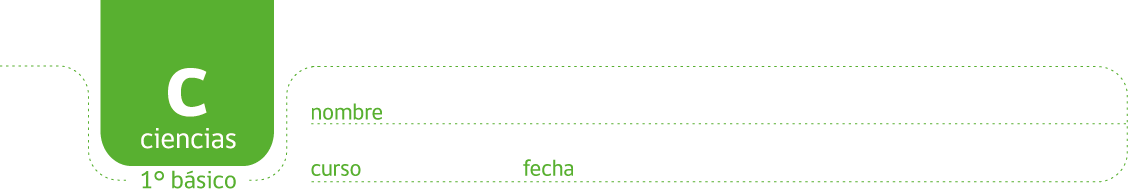 Pauta: Las estaciones del añoRecorta las imágenes de las distintas estaciones. Pégalas en tu cuaderno en el orden que ocurren en el año.Pega en cada imagen el nombre de la estación que corresponde.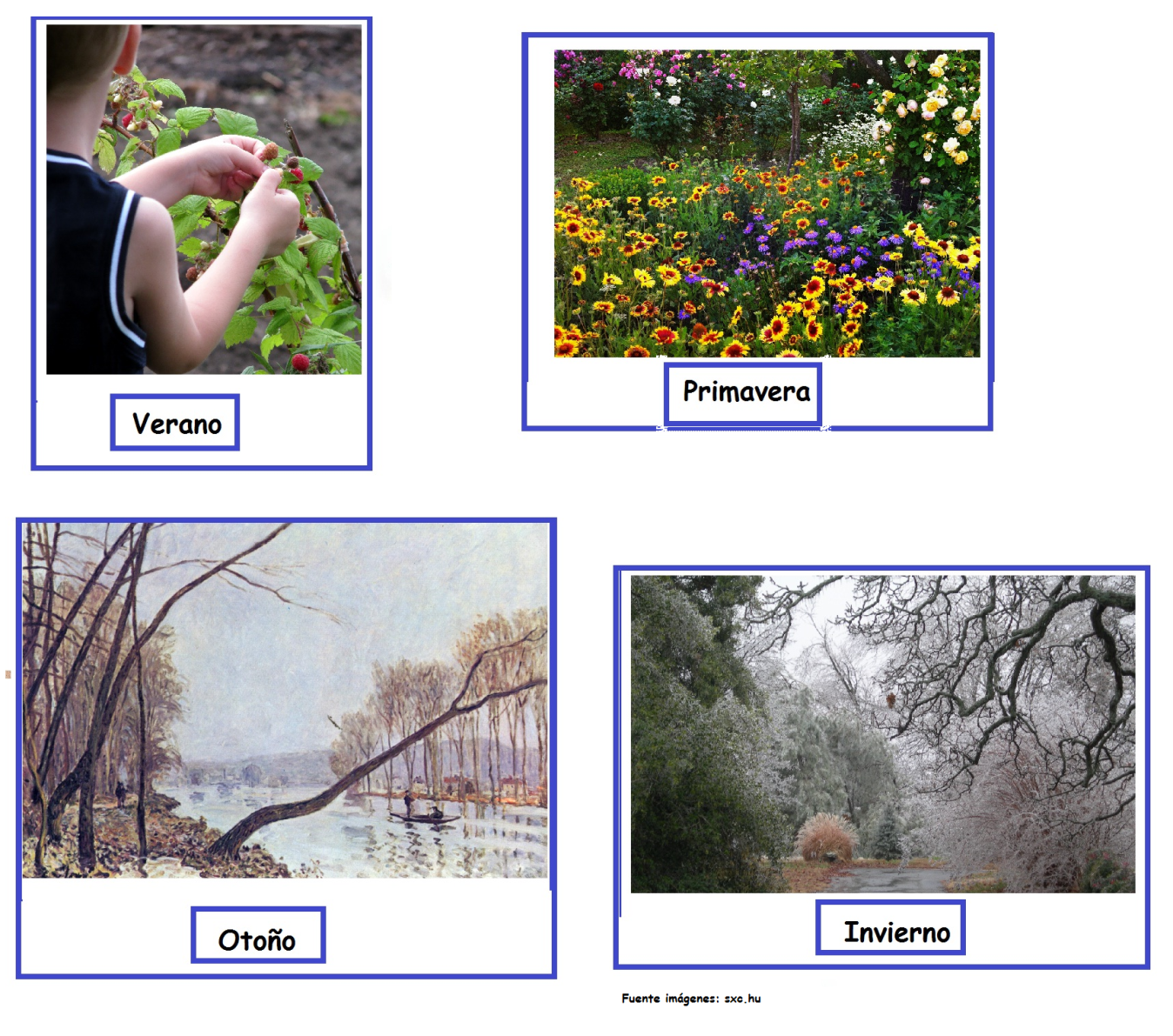 Elaborado por: Carmen Salazar